 Папка педагогических достижений  тренера-преподавателя отделения легкой атлетикиМБУ ДО «Детско-юношеская спортивная школа №1» ГО «город Якутск»Гуляева Сергея Васильевича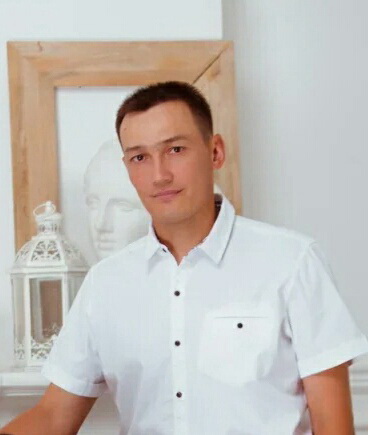 I критерийПредставлениесобственного инновационногопедагогического опытаТема инновационного педагогического опыта: «Формирование   духовно-нравственных ценностей у воспитанников ДЮСШ в процессе спортивной подготовки»В последнее время наблюдается тенденция к повышению социального статуса к духовно-нравственному воспитанию молодежи в системе дополнительного образования, что находит отражение в нормативно-правовых документах деятельности детско-юношеских спортивных школах Республики Саха (Якутия). Одной из приоритетных задач образования сегодня является сбережение и укрепление здоровья обучающихся, формирование у них установки на здоровый образ жизни и ответственность за свое здоровье.Неслучайно основной целью деятельности нашей детско-юношеской спортивной школы на протяжении нескольких лет является формирование здорового образа жизни, развитие физических, интеллектуальных и нравственных качеств, создание условий для дальнейшего повышения спортивных результатов каждого обучающегося.Неслучайно основной целью деятельности нашей детско-юношеской спортивной школы на протяжении нескольких лет является формирование здорового образа жизни, развитие физических, интеллектуальных и нравственных качеств, создание условий для дальнейшего повышения спортивных результатов каждого обучающегося.Необходимость о значимости духовно-нравственного воспитания будущих спортсменов продиктована современной социокультурной ситуацией в системе детского спорта и образования в целом, а также с учетом того, что в подростковом возрасте молодые люди не умеют быстро и объективно оценить ту или иную жизненную ситуацию, у них еще не сформировалось умение решать проблемы выхода из конфликтной ситуации, выбора правильного решения при общении с соперниками и др.Обращение к опыту духовно-нравственного воспитания не является новым для подготовки юных спортсменов. Проблема духовности при всех ее многообразии имеет давнюю традицию, но в настоящее время духовно-нравственное воспитание нуждается в разработке целостного подхода, выражающегося в духовном оздоровлении на основе укрепления традиции преемственности поколений, традиционных ценностей, актуализации воспитывающего потенциала содержания образования (Л.И. Аманбаева, В.В. Находкин, И.А. Черкашин). Анализ содержания учебных программ и секций по видам спорта в системе дополнительного образования выявляет чересчур общий декларативный характер выдвигаемых воспитательных задач, духовно-нравственная воспитания с учетом региональных особенностей у будущих спортсменов в системе дополнительного образования не получает конкретного выражения в работе, например, детско-юношеских спортивных школ (ДЮСШ) Республики Саха (Якутия). Данные анкетирования показали, что на сегодняшний день воспитательная функция ДЮСШ в качестве ее ведущей функции признается немногими, более чем у половины – у 60% учителей-тренеров выявлено неоднозначное видение цели воспитания, его содержания, а также вклад разных школьных предметов в духовно-нравственном развитии школьников-спортсменов. Ответы родительской общественности позволили установить, что всего лишь 20% родителей придают системе дополнительного образования воспитательное значение. Анкетирование показало, что современные родители заинтересованы в интеллектуализации учебного процесса, развитии лидерских качеств, творческих способностей детей. Таким образом, можно сделать вывод о том, что педагогическое внимание к воспитательной роли дополнительного образования является недостаточным, выявлена несогласованность педагогических устремлений семьи и школы. Мы считаем, что духовно-нравственное воспитание в системе подготовки юных спортсменов в ДЮСШ имеет комплексный и системный характер. Оно бесспорно опирается нацеленность на развитие и формирование у юных спортсменов способность воспринимать эстетическую красоту; уважительного отношения к учебно-тренировочной деятельности и ее результатам; выполнения своих обязанностей во время тренировки и соревновательной деятельности; воспитание этических норм поведения, отношения: к другим людям; требовательность и поддержка,  заботливое отношение к одноклассникам, близким, родным, старшим; чувство собственного достоинства; честность, доброта, скромность, простота, чувство общественного долга. Следует отметить, что в современных условиях развития детского спорта в Якутии необходимо обеспечить усвоение юными спортсменами этнокультурных традиций, духовных ценностей этносоциума и общечеловеческой культуры - культуры мирового спорта.С этой позиции содержание духовно-нравственного развития юных спортсменов в системе дополнительного образования необходимо осуществить в аспекте:  - воспитание юного спортсмена в тесной связи с его национальными корнями, с учетом уважения к языку общения; - воспитание юному спортсмену к приобщению национальной и мировой культурам; - воспитание юных спортсменов в духе уважения и любви к Отечеству и малой Родине.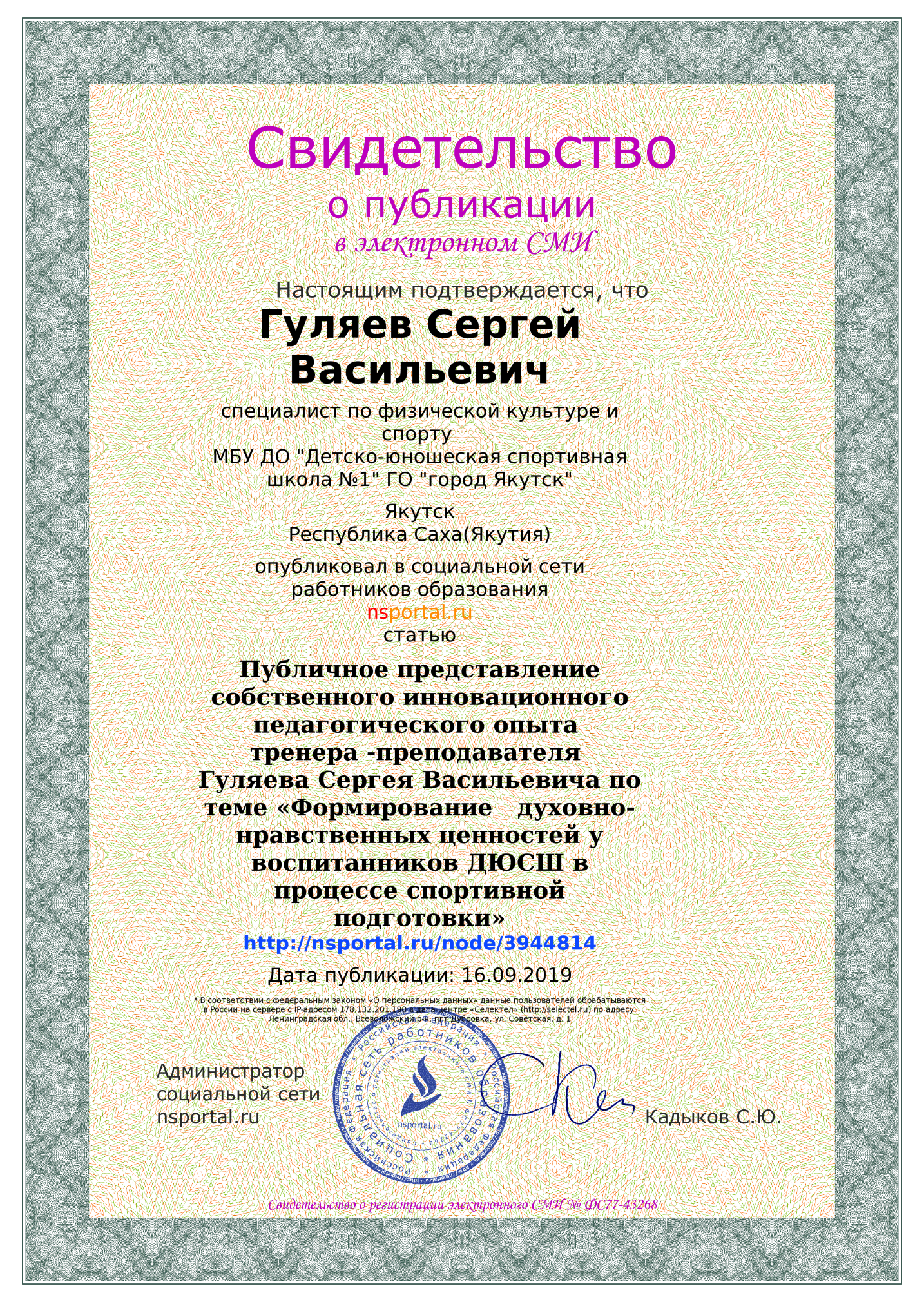 II критерийНаличие инструментария и осуществление набора в спортивную школу, секцию, группу спортивной и оздоровительной направленности детей и подростков, желающих заниматься физической культурой и спортом и не имеющих медицинских противопоказанийСекцию легкой атлетики МБУ ДО ДЮСШ №1 ГО «город Якутск» РС (Я) принимаются все желающие, на основе заявления родителей, при наличии справки о состоянии здоровья об отсутствии медицинских противопоказаний. Возраст воспитанников от 7 до 18 лет. В сентябре месяце подаются списки групп в соответствии с полными пакетами документов на каждого ребенка, издается приказ о зачислении учащихся в спортивную школу. При наборе в секцию руководствуемся «Положением о приеме воспитанников» утвержденной директором МБУ ДО ДЮСШ№1 ГО «город Якутск». В конце августа развешиваем объявления в информационных стендах образовательных и общественных учреждений, рассылаем объявления в группах WhatsApp, публикуем на странице ДЮСШ в Instagram, и на официальном сайте ДЮСШ. 	Для спортсменов, которые уже не первый год тренируются, в августе месяце сообщаем о начале тренировочных занятий и предположительное расписание тренировок на год. К первому сентября большинство занимающихся в группе уже должны приступить к регулярным тренировкам. В августе месяце подаем в учебную часть календарный план участия в соревнованиях и в учебно-тренировочных сборах на весь учебный год, в том числе примерную смету для участия в них. На основе полученных данных составляется календарный план мероприятий ДЮСШ.    В сентябре составляются следующие расписания работы в ДЮСШ: 1) Расписание тренировок группы определенного учебно- тренировочного этапа;2) Расписание работы тренера с учетом тренерских и педагогических Советов ДЮСШ.3) Сводное расписание по спортивным сооружениям: спортивным залам и другим местам проведения занятий на год; 4) Сводное расписание по спортивным залам и другим местам проведения занятий на неделю с учетом текущих изменений – проведения соревнований или других разовых мероприятий в спортивном сооружении.Все расписания согласовываются заместителем директора по учебно-воспитательной работе и утверждаются директором ДЮСШ. Для всех воспитанников читается вводный или ежегодный инструктаж по технике безопасности, о чем составляется запись в специальном журнале и каждый расписывается.Наличие инструментария: 1. Тренажерный зал (полностью укомплектован); 2. Мячи (футбольные, баскетбольные, набивные) 3. Скакалки 4. Барьеры (для бега)5. Беговые дорожкиIII критерийИспользование современных информационных, компьютерных технологий в своей деятельности, в осуществлении контроля и аттестации обучающихся, воспитанниковПрезентации PowerPoint используемые в теоретической части занятий:1. Легкая атлетика – королева спорта2. История развития легкой атлетики3.Техника безопасности по легкой атлетике4.Техника высокого старта5. Профилактика применения допинга юными спортсменами6. Формирование у воспитанников здорового образа жизниIV критерийОбеспечение повышения уровня физической, теоретической, морально-волевой, технической и спортивной подготовки обучающихся, воспитанников; укрепление здоровья через разнообразные виды деятельностиОсобое внимание уделяется воспитании юных спортсменов. Воспитательная работа в школе преимущественно проводится в процессе учебно-тренировочных занятий, соревнований и должна формировать у юных и зрелых спортсменов потребность к занятиям спортом, постоянному стремлению к самосовершенствованию, к пополнению своих знаний, умений и навыков, воспитанию трудолюбия и бережного отношения к государственной собственности, к творческому подходу в жизни в применении своего опыта и знаний в практической деятельности.Волевые свойства спортсменов формируются на основе высокой идейности и нравственности. Формирование моральной направленных волевых качеств, которые так необходимы в спортивной деятельности, – одна из важных задач и сторон морально-волевой характеристики спортсмена.«Спортивной этикой» принято называть совокупность норм поведения, регулирующих отношения людей в сфере спортивной деятельности. Нормы спортивной этики легко воспринимаются, если они сводятся к требованиям вести себя в спорте так, как это достойно человека, честно соблюдать установленные правила соревнований, не прибегать к запрещенным способам достижения превосходства над соперником, не допускать грубостей и т.д.«Спортивная этика» является целью воспитания, потому что в ней концентрируются все нравственные нормы. Одновременно она может быть средством воспитания, как конкретный кодекс спортивной чести, к которому тренер с юных лет приучает спортсмена системой последовательных нравственных требований.Воспитание юного спортсмена должно быть комплексным процессом, условно его можно представить состоящим из трех компонентов:- воспитание идейной убежденности и общечеловеческой морали;- воспитание волевых качеств и психологическая подготовка;- воспитание специальных профессиональных навыков и поведения на соревнованиях, необходимых для достижения высших спортивных результатов в избранном виде легкой атлетики.Воспитание юного легкоатлета осуществляется в семье, общеобразовательной и спортивной школах. Кроме того, на формирование идейности оказывают влияние средства массовой информации: кино, телевидение, радио, газеты и журналы. Тренер в процессе многолетней подготовки должен учитывать все факторы воздействия на занимающихся и находить свое место в воспитательном процессе. Постепенно, особенно с ростом спортивных результатов, влияние тренера на юных легкоатлетов становится все больше, и в этот период он может решать самые сложные проблемы воспитания, часто с трудом поддающиеся школьному коллективу и семье. Поэтому личностные качества тренера, его положительный пример играют немаловажную роль в формировании человеческих качеств юного спортсмена. Воспитательная работа тренера в корректной и ненавязчивой форме начинается с установления товарищеских отношений между занимающимися, налаживания взаимопомощи при выполнении упражнений, совместных обсуждений планов тренировок. Чрезвычайно важны организация досуга юных спортсменов, посещение крупных всероссийских и международных соревнований, просмотр спортивных фильмов с дальнейшим их обсуждением, встречи с интересными людьми, выдающимися спортсменами и тренерами, героями Великой Отечественной войны и ветеранами. Тренер должен постоянно приучать юных легкоатлетов не обходить, а преодолевать встречающиеся трудности, с которыми всегда связаны тренировка и соревнование. Чем сильнее конкуренция, тем больше наступает утомление, с которым надо активно бороться.Воля к победе - ее воспитание и проявление неразрывно связаны со всеми моральными и волевыми качествами. Важную роль в воспитании воли к победе играют соревнования. Однако воля к победе в связи с преодолением трудностей может воспитываться и в повседневной жизни.Воспитание психических качеств, отвечающих требованиям избранного вида легкой атлетики, формирование конкретных мотивационных основ и установок на достижения, регулирование эмоционально-волевых проявлений в процессе тренировки и соревнований - вот конкретные задачи специальной психологической подготовки, решаемые тренером и спортсменом.
           Однако любые соревнования обычно заканчиваются успехом одних и поражением других спортсменов. В нашей спортивной жизни уже укрепилась привычка все внимание отводить победителям. Они у всех на виду, их поздравляют, ставят в пример другим. Это и понятно - целью спортивной борьбы является победа, а победители - герои спорта.Но среди проигравших также много талантливых спортсменов, особенно у юношей, способных в дальнейшем побеждать на самых крупных соревнованиях. Обычно проигравшим почти не уделяется внимания. Чаще всего тренеры и руководители отделываются заключением, что причиной проигрыша является плохая морально-волевая подготовленность. Однако это самое простое объяснение срыва, и оно не всегда объективно, поэтому тренеру надо детально разобраться в причинах плохого выступления в соревнованиях своих учеников. Если в основе срыва лежат ошибки тактического, технического характера, нерациональная подводка к старту, необходимо в спокойной беседе разъяснить спортсмену причины срыва и наметить пути устранения недостатков.Однако среди причин отдельных срывов имеются и такие, которые связанны с нарушением режима, дисциплины, разгильдяйством, меркантильными интересами. В этом случае необходим другой подход к неудачникам. Их следует достаточно жестко разобрать на собрании коллектива, который самостоятельно, и даже без тренеров, разберет отношение таких спортсменов к тренировке и соревнованиям, к нормам поведения людей.Обычно такой комплекс мероприятий помогает спортсменам правильно оценить свое поведение и изменить отношение к тренировочному процессу.Воспитание профессиональных навыков и умений складывается из обучения поведению на соревнованиях, в период подготовки к ним, в тренировочных занятиях и в дни относительного отдыха. Поведение спортсмена на соревнованиях достаточно консервативно и является результатом того, что было получено им в ходе подготовки. Редко случается, когда спортсмен, негативно проявляющий себя в ходе подготовки, положительно ведет себя в соревновании. Точно так же недостатки (ошибки), полученные в ходе подготовки, приводят к ошибкам в соревновании. Именно в условиях острой спортивной борьбы, когда необходимо быстро и самостоятельно принять решение, выявляются недоработки в воспитательном процессе.Одним из факторов психологической подготовки является планирование и учет. Очень часто бывает, что спортсмены не ведут дневников тренировки. Чаще всего эти легкоатлеты имеют смутные представления о годовом плане подготовки и выступлений в соревнованиях, о контрольных нормативах, динамике тренировочной нагрузки в годичном цикле, на какой период планируется им достижение лучших результатов и т. д. А ведь без точного знания спортсменом целей и задач тренировки трудно требовать сознательного к ней отношения, сложно обеспечить достаточно сильную мотивацию тренировочных занятий, включающие возрастающие по объему и интенсивности нагрузки.  Все средства психологической подготовки можно разделить на две основные группы:1.Словесные - лекции, беседы, идеомоторная, аутогенная и психорегулирующая тренировка;2.Комплексные - всевозможные спортивные и психолого-педагогические упражнения.
             Основной задачей психологической подготовки бегунов и скороходов на учебно-тренировочном этапе и этапе спортивного совершенствования является формирование спортивной мотивации, уверенности в достижении цели, настойчивости, эмоциональной устойчивости. Цель, которую тренер ставит перед спортсменом, должна быть реальной, основанной на знании его возможностей и объективных предпосылок для запланированного результата. Только при глубокой убежденности в том, что у него есть все возможности достичь намеченной цели в заданный промежуток времени при осознании ее важности, у юного спортсмена возникает внутренняя готовность бороться за ее достижение. Теоретическая подготовка юных спортсменов проводится в форме бесед, лекций, семинаров, непосредственно в спортивной тренировке, органически связана с физической, технической, тактической, моральной и волевой как элемент практических занятий.  Теоретические занятия имеют определенную целевую направленность: вырабатывать у учащихся умение использовать полученные знания на практике в условиях тренировочных занятий и соревнований.  Восстановительные средства и мероприятия в многолетней подготовке юных бегунов и скороходов.В условиях применения больших нагрузок важное значение в учебно-тренировочном процессе приобретает системность и направленность различных восстановительных средств. Для юных бегунов основными являются педагогические средства - это рациональное планирование тренировочных нагрузок в макро-, мезо- и микроциклах; отдельных занятий; дней отдыха. Особое значение для бегунов и скороходов имеет планирование циклических нагрузок, относящихся к компенсаторной зоне (ЧСС до 130- 140 уд./мин), которые должны составлять не менее 20-30% общего объема тренировочных нагрузок. Из дополнительных средств, стимулирующих восстановление работоспособности, рекомендуется систематическое применение рационального питания, гигиенического душа, ванны, массажа, парной бани, сауны, плавания и др.V критерийОбеспечение и анализ достижений и подтверждений обучающимися, воспитанниками уровней спортивной (физической) подготовки, оценивание эффективности их обучения с использованием современных информационных и компьютерных технологий, в т.ч. текстовых редакторов и электронных таблиц в своей деятельности.Развитие современной легкой атлетики выдвигает определенные требования к изменению в подготовке атлетов. Проблема сохранения и укрепления здоровья атлетов волнует меня как тренера. Возникает вопрос: «Как сохранить и укрепить здоровье юных спортсменов, улучшая при этом спортивные результаты?» Решить эту проблему старыми методами невозможно. Качественно новый уровень развития атлета требует нового подхода к тренировочному процессу и соревнованиям. Это побудило меня, к поиску новых технологий в тренировочном процессе юных атлетов. Назрела необходимость перехода от традиционных форм подготовки юных спортсменов, направленных, в первую очередь, на накопление определенных знаний, к использованию современных информационно-коммуникативных технологий (ИКТ). Применение данной технологии позволяет тренеру:  применять технические средства для формирования осознанного отношения к своему здоровью у воспитанников;  использовать электронные базы для мониторинга результатов тестирования воспитанников;  сбор, обработку и передачу информации;  качественно изменять содержание, методы и организационные формы тренировки;  ускорять процесс обучения новому материалу;  прививать у воспитанников навыки к самостоятельной поисковой деятельности в интернете, посредством выполнения заданий различного направления;  повышать уровень своего образования; Применение данной технологии позволяет воспитаннику:   прививать потребность к самостоятельному овладению в волейболе техническими действиями, тактическими знаниями и умением применять их;  вести самостоятельную исследовательскую работу;  анализировать технику двигательного действия и динамику своего физического развития;  осознанно готовиться к соревнованиям и настраиваться на победу, ориентируясь на своих кумиров;  серьезно и сознательно подходить к укреплению своего здоровья. ИКТ обеспечивает личностно-ориентированный подход к обучению, способствует развитию индивидуальных способностей воспитанников. Разнообразный иллюстративный материал, мультимедийные и интерактивные модели поднимают процесс обучения на качественно новый уровень. Современному ребенку намного интереснее воспринимать информацию именно в такой форме, нежели при помощи устаревших схем и таблиц. В своей практике я с помощью ИКТ провожу:  ознакомительные занятия по технике безопасности (Правила поведения в спортзале, в транспорте, на улице, правила дорожного движения, пожарная безопасность и т.д.), применяя ИКТ (презентации, видео программы), фильмы.  самостоятельные работы по теоретической подготовке в форме индивидуальных заданий на карточках. (Изучить и представить тему в форме плаката, буклета или презентации).   в соответствии с программой даю задание, исследовать и составить вместе с родителями небольшую проектную работу по заданной теме и представить её на занятии. («Мой режим дня»; «Как работает моё сердце при нагрузке и без нагрузки»; «Как влияют физические упражнения на мой организм», «Чем я питаюсь?» и т.д.). На основании образовательной программы при помощи wikiHow, Google Chrome, Microsoft Office Word мною разработаны комплексные обучающие презентации. С их помощью красочно и доступно показывается последовательность выполнения технических элементов (например, подачи: какие бывают подачи, как ставить ноги, руки при подаче и т.д.;). Презентации содержат изображения, фотографии знаменитых спортсменов и видео выполнения движения технического элемента в различных игровых ситуациях. Мероприятия с применением ИКТ качественно меняют показатели физической, технической и тактической подготовленности детей. Изменилось отношение воспитанников к своему здоровью, а именно: значительно снизился процент заболеваемости воспитанников и травматизма, соответственно, пропусков занятий. Дети стали осознанно и ответственно выполнять разминку на тренировках и перед соревнованиями. При обследовании улучшились показатели здоровья детей в целом. Родители стали более активно проявлять интерес к тренировочному процессу, соревнованиям. У детей появилось стремление показывать хорошие нормативные результаты, уверенно побеждать на соревнованиях и получить высокий спортивный разряд. Умелое использование информационных технологий на тренировках не только повышает их эффективность, но, в первую очередь, способствует повышению познавательных потребностей воспитанников. А значит осознанного отношения к своему здоровью и достижению спортивного результата.Общее количество обучающихся(за аттестационный период)VI критерийПроведение профилактической работы по противодействию применению обучающимися, воспитанниками различных видов допингов, по пропаганде здорового образа жизниС каждым днем антидопинговая пропаганда набирает силу. Однако ей противостоит индустрия, в которой вращаются миллиарды долларов: индустрия боди-имиджа. Она призывает: принимай допинг, чтобы нарастить мышцы, принимай допинг, чтобы похудеть, быть быстрее, сильнее, активнее. Это же касается и большого спорта.Огромная роль в предупреждении применения допинга юными спортсменами должна принадлежать родителям. Для того, чтобы родители юных спортсменов помогали в антидопинговой пропаганде, необходимо их первоначальное просвещение, а иногда и коррекционная работа. Таким образом, одним из перспективных направлений деятельности можно считать разработку образовательных программ для родителей юных спортсменов. В связи с трудностями по организации предоставления родителям информации, должна быть определена система мероприятий по реализации разработанных образовательных программ.Воспитательная работа - необходимый элемент всего педагогического процесса работы с юными атлетами любого возраста и уровня подготовленности.Основная задача воспитания на начальных этапах занятий спортом заключается в том, чтобы привить ученикам интерес к занятиям, любовь к избранному виду спорта. Без должной мотивации к занятиям спортом принципиально невозможно добиться сколько-нибудь заметного успеха.План воспитательной работы и культурно-массовых мероприятийПропаганда ЗОЖ в тренерской деятельностиЦель: Воспитывать уважение к себе, чувство собственного достоинства, уверенность, что здоровый образ жизни делает человека свободным и независимым; Воспитание, у учащихся, ответственности за свое здоровье;Формирование эстетического отношения к действительности; Воспитание общественной активности. Задачи: изучить и проанализировать состояние проблемы в педагогической теории и практике; осуществить отбор технологий, методов и приѐмов работы по формированию мотивации; разработать новые физкультурно-оздоровительные, спортивно-тренировочные технологии способствующие формированию мотивации к занятиям физической культурой и спортом;  разработать программу формирования мотивации здорового и безопасного образа жизни обучающихся и культуры здорового и безопасного образа жизни с опорой на результаты;  экспериментально обосновать педагогические условия успешной реализации технологии внутришкольного управления формированием мотивации здорового и безопасного образа жизни воспитанников; определить способы диагностики и показатели достижения результатов; спрогнозировать ожидаемые результаты. С целью пропаганды здорового образа жизни мною проведены лекции на тему  «Здоровый образ жизни», целью которого стало расширение возможностей для детей систематическими занятиями физической культурой и спортом. Проведены беседы на темы: «Опасность допинга для здоровья спортсменов», «Допинг в детском и юношеском спорте», «Курение: «за» и «против»,  беседы, викторины.Работа с родителями является одним из важнейших направлений социально-педагогической деятельности, установление партнёрских отношений с родителями ради успешности конкретного ребёнка. Основным направлением работы с семьёй является психолого-педагогическое просвещение родителей, включение родителей в различные виды деятельности, осуществляемые в ДЮСШ №1. Постоянно проводим родительские собраний, основные темы которых: Организационное родительское собрание: знакомство со школой, её традициями, местом занятий; требования и правила посещения спортивной школы, требования к учебно-тренировочному процессу, здоровый образ жизни - гигиена спортивной деятельности: диета и питание, профилактика заболеваний, режим дня спортсмена, сон и отдых, адаптация к спортивному режиму жизни, роль семьи в воспитании здорового ребёнка, о способностях к выбранному виду спорта, профилактика травм опорно-двигательного аппарата, сбалансированная диета и дополнительные факторы питания, организация и проведение спортивно-оздоровительных лагерей, о роли занятий спортом в период летних каникул, итоговое родительское собрание по отделениям, по группам. Регулярно проводится индивидуальные беседы с родителями, оказывается консультативная помощь по вопросам воспитания и учебно-тренировочному процессу в спортивной школе. VII критерийРезультаты организации деятельности обучающихся (личное и командное участие обучающихся в спортивных соревнованиях, конкурсах, смотрах)ДОСТИЖЕНИЯ ОБУЧАЮЩИХСЯЛЕГКАЯ АТЛЕТИКАПрисвоение спортивных разрядовПРИКАЗ по МБУ ДО ДЮСШ №1 № 01-08/09 от 01.06.2016 гПРИКАЗ по МБУ ДО ДЮСШ №1 № 01-08/26 от 01.06.2018 г.VIII критерийУчастие в работе педагогических, методических советов, других формах методической работы, в подготовке и проведении родительских собраний, оздоровительных, воспитательных и других мероприятий, предусмотренных образовательной программой, в организации и проведении методической и консультативной помощи родителям, лицам, их заменяющимIX критерийУчастие в научно-исследовательской, инновационной, проектной (в т.ч. в реализации социокультурных проектов) деятельностиX критерийНаличие публикаций,включая интернет-публикацииXI критерийВнедрениеметодических разработок, игр, электронных пособий1. На экспериментальной стадии применяется методика подготовки юных атлетов, на стадии наблюдения формируется ее оценочный норматив; 2. Педагогический эксперимент по антидопинговой политике на основе российского опыта (презентация PowerPoint)Презентация «Профилактика применения допинга юными спортсменами»Презентация «Формирование у воспитанников здорового образа жизни»3. Создание серии презентаций по теме «Легкая атлетика»Презентация «Легкая атлетика – королева спорта»Презентация «История развития легкой атлетики»Презентация «Техника высокого старта»Презентация «Техника безопасности по легкой атлетике»Презентация «Чемпионы легкой атлетики РС(Я)»4. Создание серии презентаций по пропаганде ЗОЖ Презентация «Основные понятия о здоровье и здоровом образе жизни»Презентация «Воспитание культуры ЗОЖ»5. Разработка родительских собраний на тему«Роль семьи в формировании здорового образа жизни «Профилактика применения допинга юными спортсменами»XII критерийВыступления на научно-практических конференциях, педчтениях, семинарах, секциях, проведение открытых непосредственно образовательной деятельности, совместной игровой деятельности, мастер – классов и др.XIII критерийУчастие в профессиональных конкурсахПед.тестирование «Формирование культуры толерантности в образовательной среде», 2019 – Сертификат отличия I степени;Всероссийский конкурс «Профессиональная компетенция педагога физической культуры», 2019 – Диплом за I место.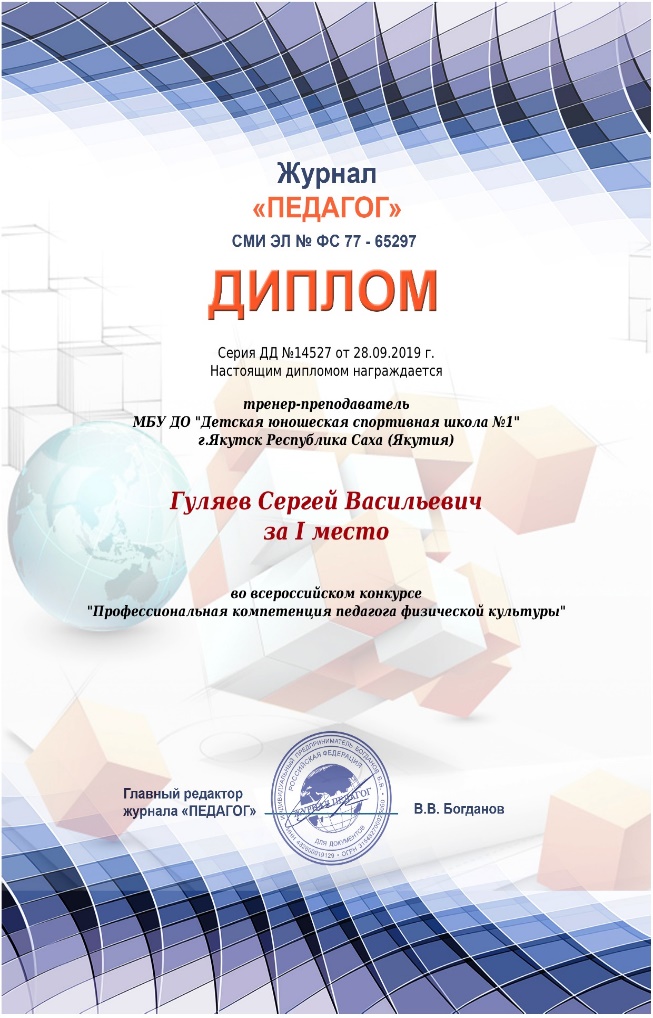 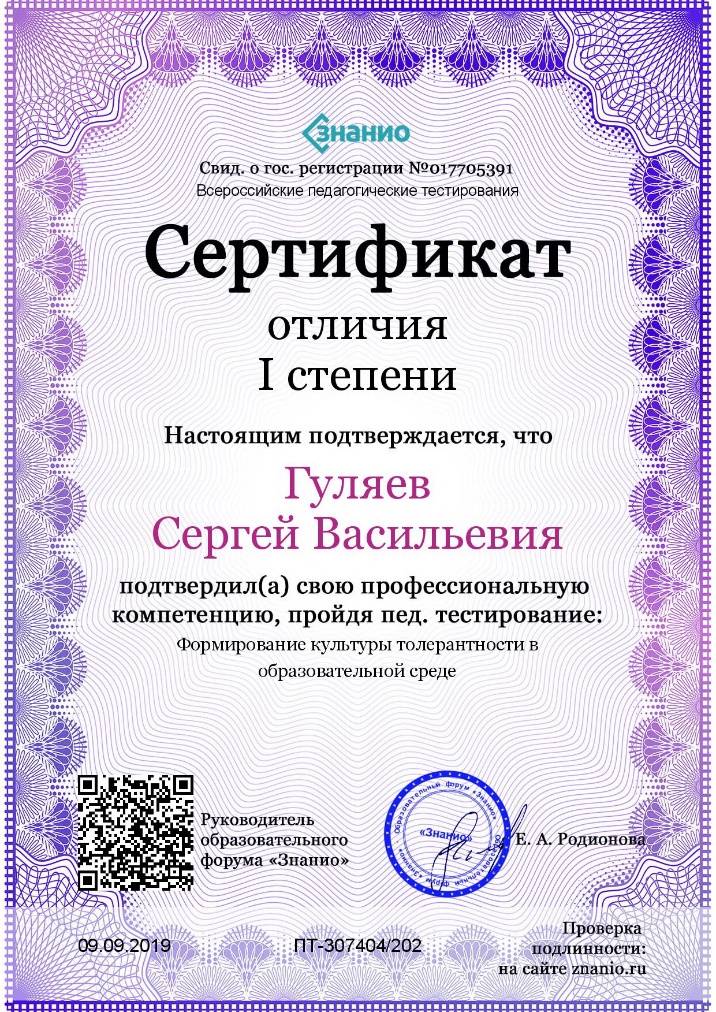 XIV критерийОбщественная деятельность(работа в профкоме, экспертной комиссии общественной организации, методических объединениях,выполнение функций наставника (результативность стажера-подопечного) и т.д.)С 2015 года – член тренерского совета;В 2015г - участник Спартакиада работников ДЮСШ ГО «город Якутск» Волейбол «Стерх»; 2016 год - Открытые учебно-тренировочные занятия и мастер – классы посвященные юбилейным мероприятиям 22.12.2016 г.;2017 год - Спартакиада работников ДЮСШ города Якутска. Лыжные гонки 29.03.2017г. - 5 место  XX Спартакиада по национальным видам спорта «Игры Манчаары» - судейство75-легкоатлетическая эстафета на призы газеты «Якутия» г. Якутск 09.05.2017г. – 2 место, Гуляев С.В. ответственный за подготовку команды.Спартакиада работников ДЮСШ города Якутска. Волейбол 20.04.2017г. (3 место)2018 год - Спартакиада работников ДЮСШ города Якутска. Веселые старты, Перетягивание каната ДЮСШ№1 26.01.2018г. (1 место)«Лыжня России» г. Якутск 25.03.2018г. (судейство).                                                                      XV легкоатлетическая эстафета Кубок главы ГО «город Якутск» 11.09.2018г.-  судейство2019 год - «Лыжня России» г. Якутск 24.03.2019г. - судействоУчастие в сетевой педагогической конференции по «Формирование цифрового пространства детства «Сетевичок» (Диплом);сертификат отличия I степени Всероссийского образовательного форума «Знанио» тестирование  по теме: "Формирование культуры толерантности в образовательной среде"(сертификат);Диплом за 1 место во всероссийском конкурсе «Профессиональная компетенция педагога физической культуры» (журнал «Педагог»);Общероссийская общественная организация поддержки Президентских инициатив в области здоровьесбережения нации «Общее дело».XV критерийЗвания, награды,поощрения, благодарность,грантСертификат отличия I степени Всероссийского образовательного форума «Знанио» тестирование  по теме: "Формирование культуры толерантности в образовательной среде"(сертификат);Сертификат администрации ГО «город Якутск»  тренеру подготовившему команду-победительницу XX Спартакиады по национальным видам спорта «Игры Манчаары» по легкой атлетике;Сертификат за судейство в VI Международных спортивных Играх «Дети Азии», 2016;Нагрудный знак «Надежды Якутии» Министерство образования РС(Я), 2016;Сертификат за создание условий проведения и высокую организацию судейства XIV легкоатлетической эстафеты Кубок Главы ГО «город Якутск», 2017;Благодарственное Письмо оргкомитета XII Спартакиады РС(Я) по адаптивным видам спорта, 2017;Благодарственное Письмо администрации ГО «город Якутск» за судейство в XX Спартакиаде по национальным видам спорта «Игры Манчаары», 2017;Сертификат за создание условий проведения и высокую организацию судейства XV легкоатлетической эстафеты Кубок Главы ГО «город Якутск», 2018;Благодарственное Письмо Министерства спорта за лучшую подготовку команды Чемпионата Республики Саха (Якутия) по легкой атлетике, 2019;Диплом за 1 место во всероссийском конкурсе «Профессиональная компетенция педагога физической культуры» (журнал «Педагог»).XVI критерийПовышение квалификации№ № Название технологииЗадачи использования технологийРезультатиспользованиятехнологий1 1 Технология использования кроссфит, круговая тренировкаРазвитие силы ивыносливостиповышение уровняфизической подготовки2 Технология использования специальной ОФП и СФПТехнология использования специальной ОФП и СФПРазвитие силы ивыносливостиповышение уровняфизической подготовки3 3 Технология использования в обучении игровых методов Поддержание интереса к процессу обучения- повышение уровня сформированности  учебных групп; - повышение интереса к собственному здоровью, способностям и демонстрирует возможности для их дальнейшего развития.4 4 Технология взаимообученияРазвитиевзаимоответствен-ности, способности обучаться в силу собственных возможностей при поддержке своих товарищей - повышение уровня сформированности  учебных групп; - повышение интереса к собственному здоровью, способностям и демонстрирует возможности для их дальнейшего развития.55Здоровьесберегающая технологияРазвитиевзаимоответствен-ности, способности обучаться в силу собственных возможностей при поддержке своих товарищей - повышение уровня сформированности  учебных групп; - повышение интереса к собственному здоровью, способностям и демонстрирует возможности для их дальнейшего развития.6Технология видеообученияТехнология видеообученияРазвитиевзаимоответствен-ности, способности обучаться в силу собственных возможностей при поддержке своих товарищей - повышение уровня сформированности  учебных групп; - повышение интереса к собственному здоровью, способностям и демонстрирует возможности для их дальнейшего развития.77Информационно - коммуникационная технология Конструирование тренировок с использованием ИКТ. Развитие навыков работы в интернете. Разработка учащимися обучающих презентации - повышение мотивации к обучению; - повышение эффективности физкультурно-оздоровительной деятельности;- повышение личной заинтере-сованности№ Повышениеуровня подготовкиМероприятия 1 ФизическаяОбеспечение необходимого уровня функциональной подготовленности организма спортсмена для совершенствования технико-тактического мастерства и оптимального использования уровня подготовленности в соревнованиях. 2 ТеоретическаяСпортивная тренировка предъявляет высокие требования ко всем системам организма спортсменов в связи с высокими систематическими нагрузками. Как известно, чем человек больше знает, тем он независимей и в состоянии более оперативно принимает правильные решения 3 Морально-волеваяИспользование воздействия стрессового характера: сбивающие факторы, ограничение деятельности ведущих анализаторов, лимитирование во времени и пространстве, ограничение или искажение информации, например, о противнике, тренировка на фоне утомления. 4 ТехническаяРабота над эффективностью и экономичностью действий, достижения оптимальной техники с учетом антропомических и психофизических особенностей спортсмена 5 СпортивнаяСовершенствование спортивного мастерства необходимо рассматривать с учетом индивидуального уровня технической, физической, интеллектуальной и психологической подготовленности конкретного спортсмена 6 ТактическаяЭто трезвая оценка ситуации, сильных и слабых сторон соперника, умелое использование своих сил с тем, чтобы потратить столько энергии, сколько нужно в данном конкретном случае для содержания победы с наименьшими потерями для себя7Укрепление здоровьяСоздать условия для полноценного психического и физического укрепления здоровья воспитанников, усвоить гигиеническую культуру, приобщить к ЗОЖ, сформировать привычку к закаливанию Кол-во группКол-во обучающихсяКол-во обучающихсяВсего 2015-2016 учебный год4Группа начальной подготовки 2Группа начальной подготовки 2Группа начальной подготовки 2Группа начальной подготовки 215151312552016-2017 учебный год4Группа начальной подготовки 1Группа начальной подготовки 2Группа начальной подготовки 2Учебно-тренировочная группа 115121210492017-2018 учебный год4Группа начальной подготовки 1Группа начальной подготовки 1Группа начальной подготовки 2Учебно-тренировочная группа 112121210462018-2019 учебный год3Группа начальной подготовки 2Группа начальной подготовки 2Учебно-тренировочная группа 3121210342019-2020 учебный год3Группа начальной подготовки 2Группа начальной подготовки 2Группа начальной подготовки 212121236№п/пМероприятияДатапроведения1.Организационное собрание групп.сентябрь2.Проведение собраний в группах по текущим вопросам.в течение года3.Посещение учащихся на дому, выявление интересов вне школы.в течение года4.Посещение общеобразовательных школ, обеспечение контакта с учителями и администрацией школы.в течение года5.Осуществление контроля за успеваемостью, проверка дневников учащихсяеженедельно6.Проведение родительских собраний по темам:оказание помощи в организации учебно-тренировочного процесса (посещаемость, дисциплина, самоконтроль ит.д.) гигиена спорта, оказание помощи в оздоровительной работе, в оформлении наглядных материаловитоги спортивного года.сентябрь- октябрь,  апрель - май7.Организация и проведение субботников по ремонту спортивного инвентаря и благоустройству территориив течение года8.Организация и проведение летнего оздоровительного сезона:-городской оздоровительный лагерьпоходы, экскурсии.июнь-июль-август9.Организация и проведение встреч с ветеранами: - труда, спортафевральдекабрь10.Организация и проведение встреч с ведущими спортсменамимарт11Выпуск стенгазетк знамен.датам12Проведение бесед по темам:о вреде курения, наркомании и т.д.о значении спорта в жизни человекав течение года13Посещение соревнований по вольной борьбе с дальнейшим обсуждениемв течение года16Организация и проведение спортивных вечеровсентябрь, май17Участие в обшешкольных мероприятияхпо плану ДЮСШ2015 год2015 год2015 год2015 год2015 годПервенство РС(Я) по легкой атлетике «Старты надежд» г. Якутск 13-15.02.2015г.Первенство РС(Я) по легкой атлетике «Старты надежд» г. Якутск 13-15.02.2015г.Первенство РС(Я) по легкой атлетике «Старты надежд» г. Якутск 13-15.02.2015г.Первенство РС(Я) по легкой атлетике «Старты надежд» г. Якутск 13-15.02.2015г.Первенство РС(Я) по легкой атлетике «Старты надежд» г. Якутск 13-15.02.2015г.Слепцов Леонид1 место1 место1 место2 место200 метров  400 метров60 метровэстафета 4х200Гуляев С.В.Гуляев С.В.2016 год2016 год2016 год2016 год2016 годПервенство ДЮСШ№1 по легкой атлетике среди учащихся 2003-2006г.г.р.г. Якутск 15.05.2016г.Первенство ДЮСШ№1 по легкой атлетике среди учащихся 2003-2006г.г.р.г. Якутск 15.05.2016г.Первенство ДЮСШ№1 по легкой атлетике среди учащихся 2003-2006г.г.р.г. Якутск 15.05.2016г.Первенство ДЮСШ№1 по легкой атлетике среди учащихся 2003-2006г.г.р.г. Якутск 15.05.2016г.Первенство ДЮСШ№1 по легкой атлетике среди учащихся 2003-2006г.г.р.г. Якутск 15.05.2016г.Егорова Лилиана2 место2 место50 метров600 метровГуляев С.В.Гуляев С.В.Никифорова Розанна3 место50 метровГуляев С.В.Гуляев С.В.Апросимова Сандара1 место1 место50 метров600 метровГуляев С.В.Гуляев С.В.Данилов Вадим2 место1 место50 метров600 метровГуляев С.В.Гуляев С.В.Зимнухов Кирилл2 место600 метровГуляев С.В.Гуляев С.В.Осоков Вадим3 место600 метровГуляев С.В.Гуляев С.В.Остобунаев Аман2 место2 место50 метров600 метровГуляев С.В.Гуляев С.В.Мальчики 2005г.р.Пермяков Мирослав1 место3 место50 метров600 метровГуляев С.В.Гуляев С.В.Семенов Денис3 место1 место50 метров600 метровГуляев С.В.Гуляев С.В.Гуляев Артур3 место50 метровГуляев С.В.Гуляев С.В.2018 год2018 год2018 год2018 год2018 годОткрытое первенство ДЮСШ№4 по легкой атлетике г. Якутск 01.06.2018г. (43)Открытое первенство ДЮСШ№4 по легкой атлетике г. Якутск 01.06.2018г. (43)Открытое первенство ДЮСШ№4 по легкой атлетике г. Якутск 01.06.2018г. (43)Открытое первенство ДЮСШ№4 по легкой атлетике г. Якутск 01.06.2018г. (43)Открытое первенство ДЮСШ№4 по легкой атлетике г. Якутск 01.06.2018г. (43)Гуляев Артур3 место600 метровГуляев С.В.Гуляев С.В.Открытое первенство по легкой атлетике «День спринта» с. Намцы 07.10.2018г. (73)Открытое первенство по легкой атлетике «День спринта» с. Намцы 07.10.2018г. (73)Открытое первенство по легкой атлетике «День спринта» с. Намцы 07.10.2018г. (73)Открытое первенство по легкой атлетике «День спринта» с. Намцы 07.10.2018г. (73)Открытое первенство по легкой атлетике «День спринта» с. Намцы 07.10.2018г. (73)Максимов Арсен1 место200 метровГуляев С.В.Гуляев С.В.2019 год2019 год2019 год2019 год2019 годКвалификационные соревнования по легкой атлетике г. Якутск 23.05.2019г.Квалификационные соревнования по легкой атлетике г. Якутск 23.05.2019г.Квалификационные соревнования по легкой атлетике г. Якутск 23.05.2019г.Квалификационные соревнования по легкой атлетике г. Якутск 23.05.2019г.Квалификационные соревнования по легкой атлетике г. Якутск 23.05.2019г.Максимов Арсен1 место1 место50 метров200 метров50 метров200 метровГуляев С.В.Лукин Айхал3 место600 метров600 метровГуляев С.В.Мордовской Кирилл2 место600 метров600 метровГуляев С.В.тренер Гуляев С.В.тренер Гуляев С.В.тренер Гуляев С.В.3 юношеский3 юношеский3 юношескийСеменов Денис2005600м.-2.01,00Апросимова Саандара2006600м.-2.24,00Остобунаев Аман200450м.- 8,00Зимнухов Кирилл2003600м.-2.04,00Осоков Вадим2003600м.-2.05,00Платонова Айыына200550м.- 9,15Каженкина Мария200550м.- 9,202 юношеский2 юношеский2 юношескийЕгорова Лилиана200350м.- 8,301 юношеский1 юношеский1 юношескийНикифорова Розанна200250м.- 8,00Данилов Вадим200350м.- 7,00тренер Гуляев С.В.тренер Гуляев С.В.тренер Гуляев С.В.3 юношеский3 юношеский3 юношескийЦеев Максим2006300м.-56,9Кузьмина Настасья200660м.-10,36Кобелева Валерия2005600м.-2.18,50Стручков Алексей2006300м.-57,0Гуляев Артур2006300м.-57,70№Наименование системы взаимодействияТемаСроки1 Индивидуальные беседы и встречи с родителями (законными представителями) О состоянии здоровья, успехи и достижения в учебе, спорте, свободное время и пр. В течение года 2 Профилактические беседы с родителямипо вопросам здоровьесбережения «Если хочешь быть здоров», «Режиму дня мы друзья» и др.В течение года3 Выступление на родительском собрании Презентация: 1. Профилактика применения допинга юными спортсменами; 2. Формирование у воспитанников ЗОЖ. Ежегодно 4 Совместное мероприятие с администрацией города ЯкутскаПропаганда ЗОЖВ течение года5Консультация родителей (законных представителей) Профилактика травматизма на выездах на спортивные соревнования, Сбалансированное питание В течение года 6Родительское собрание «Правильное питание – залог здоровья ребенка»ежегодно№ГодНазваниеФормаРезультат12015Участник Спартакиады работников ДЮСШ ГО «город Якутск» Волейбол «Стерх» 12.02.2015г. городскойПриказ22016Открытые учебно-тренировочные занятия и мастер – классы посвященные юбилейным мероприятиям 22.12.2016 г.городскойСертификат32016Судья -участник VI международных спортивных Игр «Дети Азии»международныйСертификат42016Статья «Использование информационно-коммуникативных технологий на занятиях физкультуры во внеурочное время» в журнале «СОВРЕМЕННОЕ ОБРАЗОВАНИЕ: ТРАДИЦИИ И ИННОВАЦИИ»всероссийскийСвидетельство о публикации52017Участник Спартакиады работников ДЮСШ города Якутска. Лыжные гонки 29.03.2017г.городской5 место62017Спартакиада работников ДЮСШ города Якутска. Волейбол 20.04.2017г.городской3 место72017 Участник республиканского семинара-практикума «Подготовка и отбор членов юношеской сборной команды и резервного состава РС(Я)»региональныйСертификат об участии82017Участник семинара «Создание условий проведения и организация судейства XIV легкоатлетической эстафеты Кубок Главы ГО «город Якутск»городскойСертификат92017Участник – организатор XII Спартакиады РС(Я) по адаптивным видам спортарегиональныйБлагодарственное письмо10201775- легкоатлетическая эстафета на призы газеты «Якутия» г. Якутск 09.05.2017г. – 2 место, Гуляев С.В. ответственный за подготовку командыгородскойПриказ112018Спартакиада работников ДЮСШ города Якутска. Веселые старты, Перетягивание каната ДЮСШ№1 26.01.2018г. городской1 место122018«Лыжня России» г. Якутск 24.03.2019г. судействогородскойПриказ132019XV легкоатлетическая эстафета Кубок главы ГО «город Якутск» 11.09.2018г. судействогородскойПриказ142019Чемпионат Республики Саха (Якутия) по легкой атлетике -Ответственный за подготовку командырегиональныйГрамота:эстафета среди женщини мужчин – 1 место;шведская эстафета – 2 место152019Публичное представление собственного инновационного педагогического опыта тренера-преподавателя по теме «Формирование духовно-нравственных ценностей у воспитанников ДЮСШ в процессе спортивной подготовки»http://nsportal.ru/node/3944814всероссийскийСвидетельство о публикации162019Статья «Духовно-нравственное воспитание юных-спортсменов в процессе спортивной подготовки»  в сборнике Международной НПК «Единство и идентичность науки: проблемы и пути решения», агенство международных исследованиймеждународныйСборник статейПубликацииУровень утверждения, обобщения и распространения опытаУровень утверждения, обобщения и распространения опытаУровень утверждения, обобщения и распространения опытаУровень утверждения, обобщения и распространения опытаПодтверждающие документыПубликациимуниципальныйрегиональныйфедеральныймеждународныйПодтверждающие документыСтатья «Использование информационно-коммуникативных технологий на занятиях физкультуры во внеурочное время» в журнале «СОВРЕМЕННОЕ ОБРАЗОВАНИЕ: ТРАДИЦИИ И ИННОВАЦИИ»
Издательство: ООО "НИЦ АРТ" (Санкт-Петербург) 
ISSN: 2313-2027+Свидетельство о публикации, 2016Публичное представление собственного инновационного педагогического опыта тренера-преподавателя по теме «Формирование духовно-нравственных ценностей у воспитанников ДЮСШ в процессе спортивной подготовки»http://nsportal.ru/node/3944814+Свидетельство о публикации, 2019Статья «Духовно-нравственное воспитание юных-спортсменов в процессе спортивной подготовки»  в сборнике Международной НПК «Единство и идентичность науки: проблемы и пути решения», агенство международных исследований+Сборник статей международной НПК, 2019№ГодНазваниеУровеньРезультат12016Открытые учебно-тренировочные занятия и мастер – классы посвященные юбилейным мероприятиям городскойСертификат22016Судья -участник VI международных спортивных Игр «Дети Азии»международныйСертификат32016Статья «Использование информационно-коммуникативных технологий на занятиях физкультуры во внеурочное время» в журнале «СОВРЕМЕННОЕ ОБРАЗОВАНИЕ: ТРАДИЦИИ И ИННОВАЦИИ»
Издательство: ООО "НИЦ АРТ" (Санкт-Петербург) 
ISSN: 2313-2027всероссийскийСвидетельство о публикации52017Участник республиканского семинара-практикума «Подготовка и отбор членов юношеской сборной команды и резервного состава РС(Я)»региональныйСертификат об участии62017Участник семинара «Создание условий проведения и организация судейства XIV легкоатлетической эстафеты Кубок Главы ГО «город Якутск»городскойСертификат72017Участник – организатор XII Спартакиады РС(Я) по адаптивным видам спортарегиональныйБлагодарственное письмо8201875- легкоатлетическая эстафета на призы газеты «Якутия» г. Якутск 09.05.2017г. – 2 место, Гуляев С.В. ответственный за подготовку команды.городскойПриказ92018XV легкоатлетическая эстафета Кубок главы ГО «город Якутск» - судействогородскойПриказ102019Чемпионат Республики Саха (Якутия) по легкой атлетике - Ответственный за подготовку командырегиональныйГрамота:эстафета среди женщин имужчин – 1 место;шведская эстафета – 2 место112019Публичное представление собственного инновационного педагогического опыта тренера-преподавателя по теме «Формирование духовно-нравственных ценностей у воспитанников ДЮСШ в процессе спортивной подготовки»http://nsportal.ru/node/3944814всероссийскийСвидетельство о публикации122019Статья «Духовно-нравственное воспитание юных-спортсменов в процессе спортивной подготовки»  в сборнике Международной НПК «Единство и идентичность науки: проблемы и пути решения», агенство международных исследованиймеждународныйСборник статей№Сроки прохожденияУчреждение, которая организовала курсыТема курсовРезультат112.10.2015 –     17.10.2015МО РС(Я) АОУ РС(Я) ДПО «Институт развития образования и повышения квалификации им.С.Н.Донского-II»«По подготовке учащихся к выполнению нормативов и требований ГТО» (48ч)Удостоверение №8603204.12.2017 -     09.12.2017МО РС(Я) АОУ РС(Я) ДПО «Институт развития образования и повышения квалификации им.С.Н.Донского-II»«Педагогические требования к современному уроку» (72ч)Удостоверение №10988324.01.2019 -     26.01.2019ФГБОУ ВО «Чурапчинский государственный институт физической культуры и спорта»,г.ЯкутскМетодическое сопровождение подготовки проведения Всероссийской Олимпиады школьников по предмету «Физическая культура (36ч)Удостоверение ПК № 0383378,Регистр.номер 05549406.03.2019АНО ДПО Учебно-методический центр по охране труда«Правила оказания доврачебной помощи пострадавшим»(16ч)Удостоверение №2509.09.2019 –     16.09.2019ВНОЦ «Современные образовательные технологии», г.Липецк«Внедрение ВФСК «ГТО» в рамках основного содержания учебных программ по предмету «Физическая культура» с учетом требований ФГОС СПО» (18ч)Удостоверение ПКРегистр.номер 21/77186